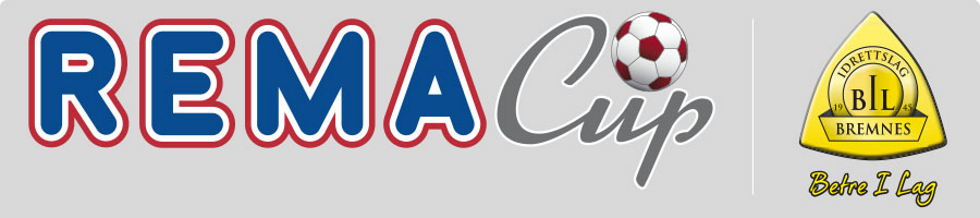 VAKTLISTE TIL OLVONDOKIOSKEN
Gilje gut 7-8-9-10-11-12Totalt 30 stkLaurdag 15. juni 2019
Sundag 16. juni 2019Grønn fargekode er dei som skal ordne med maten/varene og finne desse fram til kunden..Hvit fargekode er dei som skal betjene kassesystemet Izettle. Ynskjer dere å bytte rolle internt på vakta er dette i orden for oss. Dei som skal betjene kassasystemet får opplæring i forkant om dei ynskjer. Det vert satt opp eigne ettermiddager for dette nærmare cupen. I år skal me og ha ein kioskansvarleg som har overordna ansvar for kiosken både i forhold til kassasystem, varer og vaktbyttene. Spørsmål om dugnaden kan rettes til remacup@bremnesil.no eller tlf. 913 69 082Kl. 08.30 – 11.30Kl. 11.15 – 15.00Kl. 14.45 – 18.00Dagne Mæland 97542176
Steinar Bukkøy 93241611
Linda Fylkesnes 40549300Marit Aina Ådnanes 90122102
Karstein Fylkesnes 97963666
Frank Valde 90553172Elin Mariboe 91369082
Elin Mariboe 91369082
Elin Mariboe 91369082Kl. 08.30 – 11.30Kl. 11.15 – 15.00Kl. 14.45 – 18.00Aud Jorunn Ådnanes 99295096Kathrine Agasøster 41404152
Lars Tore Ersland 99022907Cathrine Fylkesnes 99605740
Hilde Mæland 97697542
Vladimirs Abaksins 97426185Elin Mariboe 91369082
Elin Mariboe 91369082Elin Mariboe 91369082